		Sönglög 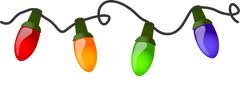 Desember Loksins kominn tími fyrir jólalög! Búið er að velja úr þau lög sem eru óháð trúarbrögðum. Við syngjum nýja aðventulagið á morgnana þegar við kveikjum á aðventukertunum. Gleðileg jól!
*stjörnumerkt lög verða sungin á jólaballinu hjá bæði eldri og yngri, **lög sem aðeins eldri kjarnar syngja á jólaballinu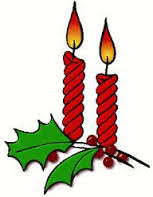 Göngum við í kringum einiberjarunn**Göngum við í kringum einiberjarunn,
einiberjarunn, einiberjarunn.
Göngum við í kringum einiberjarunn, 
snemma á mánudagsmorgni.

Svona gerum við er við þvoum okkar þvott,
þvoum okkar þvott, þvoum okkar þvott,
svona gerum við þegar við þvoum okkar þvott,
snemma á mánudagsmorgni.

Þriðjud: Vindum okkar þvott
Miðvikud: Hengjum okkar þvott
Fimmtud: Teygjum okkar þvott
Föstud: Straujum okkar þvott
Laugard: Skúrum okkar gólf
Sunnud, snemma: Greiðum okkar hár
Sunnud, seint: Göngum kirkjugólf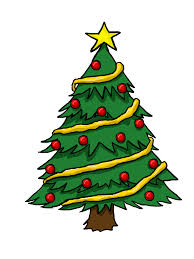 
AðventulagiðVið kveikjum einu kerti áog kyrjum saman lag.Ljósið blíða brátt mun náað breyta myrkri í dag.Við kveikjum tveimur kertum áog kyrrlát bíðum ennþess kvölds er kætast börnin smánú koma jólin senn.Við kveikjum þremur kertum ánú kvöldið nálgast fljótter ljúfmennskan og ljósin smálýsa heila nótt.Við kveikjum fjórum kertum áog kvöldsins bíðum sáttþá samhent ást og sólin hásigra myrka nátt.Texti: Agnes Vogler
Jólasveinar ganga um gólf*Jólasveinar ganga um gólf með gildan staf í hendi,móðir þeirra sópar gólf og flengir þá með vendi.:/: Upp á stól stendur mín kanna,níu nóttum fyrir jól þá kem ég til manna:/:Skreytum hús**
Skreytum hús með greinum grænumfa la la la la, fa la la la.Gleði ríkja skal í bænumfa la la la la, fa la la la.Tendrum senn á trénu bjartafa la la, fa la la, fa la la.Tendrum ljós í hverju hjartafa la la la la, fa la la la.Ungir gamlir allir syngjafa la la la la, fa la la la.Engar sorgir hugann þyngjafa la la la la, fa la la la.Jólabjöllur blíðar kallafa la la, fa la la, fa la la.Boða frið um veröld allafa la la la la, fa la la la.Það á að gefa börnum brauð Það á að gefa börnum brauð að bíta í á jólunum, kertaljós og klæðin rauð,svo komist þau úr bólunum,væna flís af feitum sauð, sem fjalla gekk á hólunum.Nú er hún gamla Grýla dauð, gafst hún upp á rólunum.A jólunum er gleði og gaman:/: Á jólunum er gleði og gaman fúm, fúm, fúm :/: Þá koma allir krakkar með í kringum jólatréð. Þá mun ríkja gleði og gaman, allir hlæja og syngja saman fúm, fúm, fúm! :/: Og jólasveinn með sekk á baki fúm, fúm, fúm :/: Hann gægist inn um gættina á góðu krakkana. Þá mun ríkja gleði og gaman, allir hlæja og syngja saman fúm, fúm, fúm! :/: Á jólunum er gleði og gaman fúm, fúm, fúm :/: Þá klingja allar klukkur við og kalla á gleði og frið. Þá mun ríkja gleði og gaman, allir hlæja og syngja saman fúm, fúm, fúm!Meiri snjóEr lækkar á lofti sólin,þá loksins koma jólinvið fögum í friði´ og ró,meiri snjó, meiri snjó, meiri snjó.Þá glettast fer krakkakórinner kemur jólasnjórinnog æskan fær aldrei nóg,meiri snjó, meiri snjó, meiri snjó.Það er barnanna besta stundþegar byrjar að snjóa á grund,út á flötinni fæðist hrattstór og ferlegur snjókarl með hatt.Svo leggjast öll börn í bólinþví bráðum koma jólin,þau fagna í friði´ og ró,meiri snjó, meiri snjó, meiri snjóSnæfinnur snjókarl**Snæfinnur snjókarlvar með snjáðan pípuhatt,Gekk í gömlum skómog með grófum rómgat hann talað, rétt og hratt."Snæfinnur snjókarl!Bara sniðugt ævintýr,"segja margir menn,en við munum ennhve hann mildur var og hýr.En galdrar voru geymdirí gömlu skónum hanns:Er fékk hann þá á fætur sérfór hann óðara í dans.Já, Snæfinnur snjókarl,hann var snar að lifna við,og í leik sér bráæði léttur þá,-uns hann leit í sólskinið.Snæfinnur snjókarlsnéri kolli himins til,og hann sagði um leið:"Nú er sólin heiðog ég soðna, hér um bil."Undir sig tók hannalveg feiknamikið stökk,og á kolasópinn í krakkahópkarlinn allt í einu hrökk.Svo hljóp hann einn,-var ekki seinn-og alveg niðrá torg,og með sæg af börnum söng hann lagbæði í sveit og höfuðborg.Já, Snæfinnur snjókarlallt í snatri þetta vann,því að yfir skeinárdagssólin hreinog hún var að bræða hann.Skín í rauðar skotthúfur **Skín í rauðar skotthúfur skuggalangan daginn, jólasveinar sækja að sjást um allan bæinn. Ljúf í geði leika sér lítil börn í desember, inn í frið' og ró, út´í frost og snjó því að brátt koma björtu jólin, bráðum koma jólin. Uppi á lofti, inni í skáp eru jólapakkar, titra öll af tilhlökkun tindilfættir krakkar. Komi jólakötturinn kemst hann ekki´ í bæinn inn, inn' í frið og ró, út´ í frost og snjó, því að brátt koma björtu jólin, bráðum koma jólin. Stjörnur tindra stillt og rótt, stafa geislum björtum. Norðurljósin loga skær leika á himni svörtum. Jólahátíð höldum vér hýr og glöð í desember þó að feyki snjó þá í friði og ró við höldum heilög jólin heilög blessuð jólin.Jólasveinar einn og átta*Jólasveinar einn og átta,ofan komu af fjöllunum,í fyrrakvöld þeir fóru að hátta,fundu hann Jón á Völlunum.Andrés stóð þar utan gátta, það átti að færa hann tröllunum.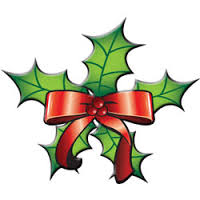 Þá var hringt í HólakirkjuÖllum Jólabjöllunum. Fimm mínútur í jólEr það brúða eða bíll -bók eða lest?Þekkir einhver hérþennan jólagest,sem læðist um með sekk- lætur oní skó -meðan lítil börninsofa vært í ró.Hvíldu höfuð hljótt.Hlustaðu, það kemur senn jólanótt.Úti er snjór - úti er kalt -úti hljóma jólabjöllur yfir alltJólin alls staðarJólin, jólin alls staðarmeð jólagleði og gjafirnar.Börnin stóreyg standa hjáog stara jólaljósin á.Jólaklukka boðskap berum bjarta framtíð handa þérog brátt á himni hækkar sól,við höldum heilög jól.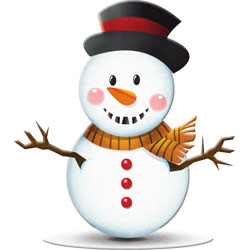 Gekk ég yfir sjó og land*Gekk ég yfir sjó og land og hitti þar einn gamlan mann, spurði hann og sagði svo: Hvar áttu heima? Ég á heima á Klapplandi, Klapplandi, Klapplandi. Ég á heima á Klapplandi, Klapplandinu góða.

StapplandiHlælandiGrátlandiHopplandiHvísllandiÍslandi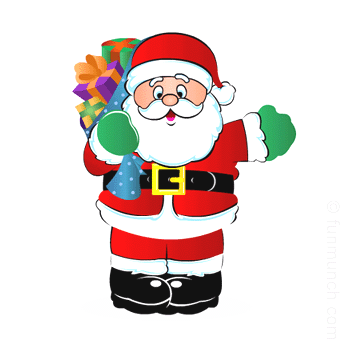 Í skóginum stóð kofi einn*
Í skóginum stóð kofi einn,sat við gluggann jólasveinn.Þá kom lítið héraskinn,sem vildi komast inn."Jólasveinn, ég treysti á þig,veiðimaður skýtur mig!""Komdu litla héraskinn,því ég er vinur þinn." Snjókorn fallaSnjókorn falla á allt og allabörnin leika og skemmta sér.Nú er árstíð kærleika og friðar.Komið er að jólastund.Vinir hittast og halda veislurborða góðan jólamat.Gefa gjafir, fagna sigri ljóssinssyngja saman jólalag.Á jólaball við höldum í kvöld.Ég ætla að kyssa þigundir mistilteini í kvöld.Við kertaljóssins lag.Plötur hljóma, söngvar ómagömlu lögin syngjum hátt.Bara ef jólin væru aðeins lengri.En hvað gaman yrði þá.Ég fæ jólagjöf:,: Ég fæ jólagjöf! :,: Ég fæ jólagjöf!En hver hún verður, það er vandi að spá.:,: Ég fæ jólagjöf! :,: Ég fæ jólagjöf!Eitthvað sem gaman er og gott að fá.Ég fæ einn pakka frá afa og ömmuog annan líka frá pabba og mömmu.En þenna böggul og bréfið til þínsendi ég bara upp á grín.Nú finnst mér tíminn svo lengi að líða,það er svo langt fram til kvölds að bíða.Þá kemur ef til vill eitthvað frá þéref þú manst eftir mér.JólahjólUndir jóla hjóla tréer pakkiUndir jóla hjóla tréer voðalega stór pakkií silfurpappírog mamma og pabbi glotta í laumi í kampinnSkild'a vera jólahjólSkild'etta vera jólahjólSkild'a vera jólahjólSkild'etta vera jólahjólÚti í jólahjólabæ slær klukkaúti í jólahjólabæ hringir jólahjólaklukkan jólin innÉg mæni útum grá gluggaog jólasveinninn glottir bakvið skýút í bæðiViðlagMamma og pabbiþegja og vilja ekkert segjaSkild'a vera jólahjólVona að þetta sé nú jólahjólAð þetta sé nú jólahjólóóóójeeeeeUndir jóla hjóla tréer pakkiUndir jóla hjóla tréer voðalega stór pakkií silfurpappírog mamma og pabbi glotta í laumi í kampinn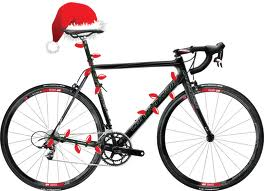 út í bæði.Viðlag...ViðlagÉg sá mömmu kyssa jólasvein*Ég sá mömmu kyssa jólasvein,við jólatréð í stofunni í gær.Ég læddist létt á tátil að líta gjafir á,hún hélt ég væri steinsofandiStínu dúkku hjá,og ég sá mömmu kitla jólasveinog jólasveinninn út um skeggið hlær.Já sá hefði hlegið meðhann pabbi minn hefð'ann séðmömmu kyssa jólasvein í gær.

Jólasveininn minnJólasveininn minn, jólasveininn minnætlar að koma í dag.Með poka af gjöfum og segja sögurog syngja jólalag.Það verður gaman þegar hann kemur,              þá svo hátíðlegt er.Jólasveininn minn, káti karlinn minn,kemur með jólin með sér.Jólasveininn minn, jólasveininn minnætlar að koma í kvöld.Ofan af fjöllum með ærslum og köllumhann arkar um holtin köld.Hann er svo góður og blíður við börninbæði fátæk og rík.Enginn lendir í jólakettinumallir fá nýja flík.Jólasveininn minn, jólasveininn minnarkar um holtin köld.Af því að litla ljósiðtendrað er í kvöld.Ró í hjarta – frið og fögnuðflestir öðlast þá.Jólasveininn minn, komdu karlinn minn,kætast þá börnin smá.Við óskum þér góðra jólaVið óskum þér góðra jóla,við óskum þér góðra jóla, við óskum þér góðra jóla, og gleðilegs árs.Góð tíðindi færum viðtil allra hér: Við óskum þér, góðra jóla og gleðilegs árs. Við óskum þér góðra jóla,við óskum þér góðra jóla, við óskum þér góðra jóla, og gleðilegs árs.En fáum við grjónagrautinn, en fáum við grjónagrautinn, en fáum við grjónagrautinn, Já, grautinn hér út?Góð tíðindi færum viðtil allra hér: Við óskum þér, góðra jóla og gleðilegs árs. Því okkur finnst góður grautur, því okkur finnst góður grautur, því okkur finnst góður grautur, Já, grautur út hér. Góð tíðindi færum viðtil allra hér: Við óskum þér, góðra jóla og gleðilegs árs. Og héðan þá fyrst við förum,og héðan þá fyrst við förum, og héðan þá fyrst við förum. Er fáum við graut. Góð tíðindi færum viðtil allra hér: Við óskum þér, góðra jóla og gleðilegs árs.Bráðum koma blessuð jólin Bráðum koma blessuð jólin börnin fara að hlakka til. Allir fá þá eitthvað fallegt í það minnsta kerti´ og spil. Hvað það verður veit nú enginn, vandi er um slíkt að spá. En eitt er víst að alltaf verður ákaflega gaman þá. Adam  átti syni sjö*

Adam átti syni sjö, 
sjö syni átti Adam. 
Adam elskaði alla þá 
og allir elskuðu AdamHann sáði, hann sáði, 
hann klappaði saman lófunum, 
stappaði niður fótunum, 
ruggaði sér í lendunum
og snéri sér í hring. Eva átti dætur sjö*Eva átti dætur sjö, 
sjö dætur átti Eva. 
Eva elskaði allar þær 
og allar elskuðu Evu.Hún sáði, hún sáði, 
hún klappaði saman lófunum, 
stappaði niður fótunum, 
ruggaði sér í lendunum
og snéri sér í hring.